Guía Nº2 Ciencias naturales  6 básico              Materiales:Cuaderno de ciencias.Guía de trabajo.Estuche.Libro de ciencias (en caso de no tenerlo te dejo el link: https://drive.google.com/drive/folders/1rsGVEB5Nn3sBVt1CQk0INcWMn1jLTgCv ) CARaCTERÍSTICAS sexuales primarias y secundarias   Lee el siguiente fragmento.“las principales diferencias físicas entre niños y niñas se evidencian fundamentalmente por los llamados caracteres sexuales primarios. Estos son los genitales u órganos reproductores externos: pene y testículos en los niños y vulva en las niñas. Durante la pubertad comienzan a manifestarse otros cambios que marcan la diferencia corporal entre hombres y mujeres, los que se conocen como caracteres sexuales secundarios. El siguiente esquema muestra los principales caracteres sexuales secundarios que se manifiestan en la pubertad en hombres y mujeres”.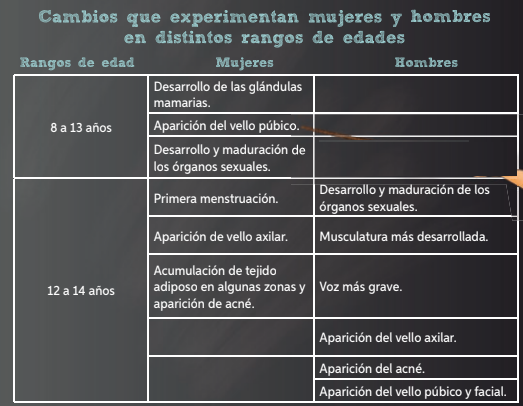 Después de leer, respondan las siguientes preguntas en tu cuaderno:¿Cuáles son las características sexuales primarias de los niños?¿Cuáles son las  características sexuales primarias de las niñas?¿Qué características sexuales secundarias que tienen en común hombres y mujeres? ¿Qué características sexuales secundarias son distintas en hombres y mujeres?.Lee las siguientes páginas de tu libro  22. Donde habla de las características sexuales secundarias (puede que esté 2 páginas antes o después de las que doy ya que yo estoy viendo el libro del 2018)Luego dibuja o pega recortes en tu cuaderno donde se puedan observar las características sexuales secundarias, identifica cada una  Luego completa el siguiente cuadro con todas las características sexuales secundarias. (escribe todas las que aparecen en la pág. 22Enviar fotos del cuaderno con las actividades realizadas. Fecha el 30 de abril. Al correo stepha331s @gmail.comCaracterísticas sexuales  Mujeres Características sexuales  Hombre Características sexuales  comunes